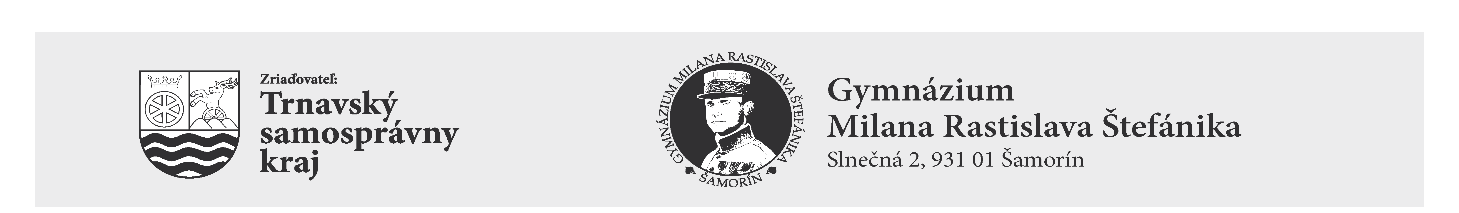 Správa o výchovno-vzdelávacej činnostiza školský rok 2017/2018Východiská a podkladySpráva je vypracovaná v zmysle:1. Vyhlášky Ministerstva školstva SR č. 9/2006 Z. z. o štruktúre a obsahu správ o výchovno-vzdelávacej činnosti, jej výsledkoch a podmienkach škôl  a školských zariadení.2. Metodického usmernenia MŠ SR č. 10/2006-R k vyhláške MŠ SR č. 9/2006 Z. z.3. Analýz o činnosti predmetových komisií.4. Plnenia plánov práce školy5. Výsledkov následnej inšpekcie zo strany ŠŠI v Trnave A)  Základné identifikačné údajeÚdaje o vedúcich zamestnancochÚdaje o poradných orgánoch školyPredmetová komisia slovenského jazyka a literatúryPredmetová komisia cudzích jazykovPredmetová komisia spoločenskovedných predmetov Predmetová komisia matematiky, fyziky a informatiky Predmetová komisia biológie , chémie a  telesnej a športovej výchovyPedagogická radaGrémium- pedagogické a nepedagogickéRada rodičovského združeniaŽiacka školská radaÚdaje o rade školy     B)    Údaje o počte žiakov ( k 15.9.2017)C) – netýka sa1.D) Prijímacie konanie na šk. rok 2018/20194 - ročné štúdium – plán výkonov – 1 trieda -  25 žiakovPočet prihlásených - 37 žiakov  v oboch termínoch. Počet žiakov prijatých bez prijímacích skúšok (T9) – 1.V I. termíne  konalo  prijímacie skúšky z  18  prihlásených žiakov - 17 žiakov V II. termíne  konalo  prijímacie skúšky z  18  prihlásených žiakov – 12 žiakov.Kritériám úspešnosti na prijímacích skúškach vyhovelo 29 žiakov.Počet  zapísaných  a prijatých žiakov v prijímacom konaní  – 20 žiakov.   8 – ročné štúdium – plán výkonov – 1 trieda - 18  žiakovPočet prihlásených žiakov – 76  žiakov v oboch termínoch.V I. termíne  konalo  prijímacie skúšky zo  64  prihlásených žiakov - 64 žiakov V II. termíne  konalo  prijímacie skúšky zo  12  prihlásených žiakov – 11 žiakov.Kritériám úspešnosti na prijímacích skúškach v I. a II.  vyhovelo 40 žiakov, nevyhovelo 35 žiakov.V stanovenom termíne sa zapísalo 18 žiakov.V priebehu letných prázdnin bol  zrušený zápis u  3  žiakov,  autoremedúrou boli prijatí  ďalší 3 žiaci podľa poradia.   Počet  zapísaných  a prijatých žiakov v prijímacom konaní  – 18 žiakov.  E)   Údaje o výsledkoch hodnotenia a klasifikácie žiakov podľa  poskytovaného  stupňa  vzdelania1) Koncoročná klasifikácia podľa celkového prospechu:            2) Dochádzka žiakov za celý školský rokKlasifikácia vyučovacích predmetov stredných škôl – viď prílohu.              Výsledky maturitných skúšok              1)  Písomná forma externej časti  maturitnej skúšky           2) Písomná forma internej časti maturitnej skúšky          3) Klasifikácia ústnej forma internej časti maturitnej skúšky - povinné predmety            4)  Predmety dobrovoľnej maturitnej skúškyF)  Študijné odbory  	-  7902J00 – gymnázium-  7902500 -  gymnáziumG)   Údaje o  počte zamestnancov    	 Percento kvalifikovanosti pedagogických zamestnancov – 95,8 %.H)  Údaje o ďalšom vzdelávaní pedagogických zamestnancov I)   Aktivity a prezentácia školy  na verejnosti  - súťaže                                                           Výsledky súťaží  - mladší žiaci - iba  8-ročné štúdium  Výsledky súťaží  - starší žiaci – žiaci 8 - roč. aj 4 - roč. štúdiaZoznam záujmových krúžkov v školskom roku 2017 / 2018Biologický krúžok - 1Recitačný krúžok - 1Krúžok Mladý záchranár  - 1Krúžok mladého reportéra – 1Krúžok z chémie – 1Dramatický krúžok – 1Florbalový krúžok – 1Volejbalový krúžok – 1Krúžok nemeckého jazyka – 1Krúžok tvorivých zručností - 1Spolu  absolvovalo krúžkovú činnosť 124 žiakov. Prezentácia školy na verejnosti  -  spolupráca s inštitúciamiPodpísanie memoranda o spolupráci s Paneurópskou vysokou školou – prednášky, účasť v sociol. výskumoch a pod. Európsky deň jazykov – vlastná akcia školy pod gesciou PK cudzích jazykovSpolupráca s Ligou proti rakovine  - Deň narcisov – vyzbierané finančné prostriedky sme zaslali na konto Ligy proti rakovine.Týždeň boja proti drogám – žiaci tvorili plagáty pomocou počítačovej grafiky i na hodinách výtvarnej výchovy a vytvorili pútavú nástenku vo vestibule školy. Žiaci školy hlasovaním vyhodnotili práce súťažiacich a rozhodli o poradí umiestnených. Ide o vlastnú školskú výtvarná súťaž o „ Najlepší plagát                                               s osvetovou /protidrogovou tematikou“ -  bol to už 4. ročník súťaže,Deň boja proti AIDS -  kampaň Červené stužky ( organizované ako vlastná akcia školy ) –  všetci žiaci a zamestnanci školy dostali červené stužky , ktoré rozdávali žiačky Kvarty A, zapojili sme sa aj do výtvarnej súťaže s danou tematikou. Pravidelné príspevky do regionálneho časopisu Šamorínske noviny a online spravodajcu – Šamorínčan, zborník PodunajskoŽiaci rôznych vekových skupín  navštívili v bratislavských divadlách mnohé divadelné predstavenia . Spolupráca s divadlami - Nová Scéna, Slovenské národné divadlo,  Heineken Tower Stage, Aréna,                        Gu –na- GuTradičná vlastná aktivita  školy Vianočná akadémia  - kultúrny program vytvorený žiakmi pre školu a rodičov a výtvarná časť – Vianočná vernisáž  - tematická výzdoba interiéru školy  z prác žiakov. Výstava trvá spravidla od konca novembra do februára.Návštevy Dní otvorených dverí VŠ v Bratislave – maturantiExkurzia – jazykový poznávací pobyt v Amsterdame pre starších žiakov Tematické exkurzie na vyučovacích predmetoch – cudzie jazyky, dejepis, umenie a kultúra, biológia, náboženská výchova a ďalšieBesedy , koncerty a interaktívne prednášky organizované školou  Medzinárodný deň školských knižníc – aktivita pre žiakov  Primy A s cieľom zvýšiť čitateľskú gramotnosť žiakov a záujem mladých ľudí o literatúruMATICA  SLOVENSKÁ  – účasť na spomienkovej slávnosti  v Šamoríne pri príležitosti  98. výročia úmrtia                M. R. Štefánika a následne slávnosti v Ivanke pri DunajiDeň otvorených dverí pre žiakov 9 -tych ročníkov a 5. ročníkov ZŠ s cieľom predstaviť školu a získať čo najväčší počet záujemcov pre štúdium projekt pod názvom Sviatok slovenčiny, ktorý bol zameraný na prípravu recitátorov pod vedením                               p. J. Čajkovej.Okolo sveta – prednáška o Vietnamej)         Údaje o projektoch  NÚCEM – pilotné testovanie overenie banky úloh zo slovenského jazyka  a cudzieho jazyka na EČ PF MS ( maturitné ročníky)EXAM - Celoslovenské testovanie žiakov Kvarty A – KOMPAROvlastné projekty adaptačný program pre žiakov prvých ročníkov – vlastná aktivita školy vďaka školskej psychologičke„Deň rodičov v škole „ -  rodičia našich žiakov sa môžu zúčastniť počas vyučovacieho dňa,   ľubovoľnej vyučovacej hodiny a neformálne sa stretnúť s vyučujúcimiMULTI – KULTI – tradičná spoločná akcia v nemeckom jazyku s Gymnáziom I. Madácha v ŠamoríneProjekt „ Neseďme v laviciach – učme sa vonku“ tri exkurzie. Všetky boli naplánované a pripravené ako praktická výučba  preberaného učiva v spolupráci s RZ.Výtvarná súťaž - Boj proti patologickým závislostiam – plagát s protidrogovouAnglický týždeň – intenzívny kurz anglického jazyka pre mladších a starších žiakov_    Dobrovoľne po škole -  projekt Žiackej školskej rady s cieľom posilniť vzťah žiakov k škole a  mestu   Šamorínk)           Výsledky inšpekčnej činnosti    Na škole bola vykonaná následná inšpekcia v termíne 9.5.2018  s nasledovným záverom :                 Všetky 3 uložené opatrenia boli splnené.l)          Údaje o priestorových a materiálno-technických podmienkach školy 	Škola sídli v budove, ktorá bola odovzdaná do užívania v septembri 1983 s trávnatou plochou o výmere cca 1228m2  .Stav budovy  školy  Vonkajší stav budovy   je poznamenaný opadávajúcou omietkou. V priebehu ostatných 4 rokov sa stále nepodarilo opraviť vonkajšiu omietku na veľkej ploche múru pri zadnom vchode do telocvične ani pri spoločenskej miestnosti. Rekonštrukciu si vyžaduje aj betónový chodník pred hlavným vstupom do budovy školy a schodisko na zadnom dvore.Interiér budovy    Na výchovno – vzdelávací proces má škola k dispozícii 10 kmeňových a 12 odborných učební                               (učebne biológie, chémie, fyziky, informatiky , 2 interaktívne učebne, 2  telocvične, na vyučovací proces sa využívajú aj 5 interaktívnych tabúľ. Maľovanie kmeňových tried   financujú samotné triedy, nákup učebných pomôcok do kabinetov z príspevkov z rodičovského združenia, sponzormi a z časti z vlastných príjmov školy.Na základe schválenia prenájmu nebytových priestorov zriaďovateľom sme prenajímali školský bufet a plochu pod nápojovým automatom. Telocvične sme neprenajímali z dôvodu očakávanej rekonštrukcie, ktorej príprava trvala celý rok.Služobné byty, ktoré sú súčasťou   budovy školy, boli všetky obývané. Škola aj nájomcovia by uvítali možnosť odpredaja , resp. odkúpenia týchto bytov, aby sa mohol vylepšiť ich výrazne zhoršujúci sa technický stav.Vlastné príjmy školy sme napĺňali aj jednorazovými prenájmami spoločenskej miestnosti po predchádzajúcom súhlase TTSK.Areál školyŠkola má v areáli cca 1228 m2 zelene – stromy, kríky, trávnaté plochy, ktorých údržba je finančne  mimoriadne náročná najmä vo vegetačnom období. . Uvítali by sme  možnosť osvetlenia z prednej aj zadnej strany budovy.    V školskom roku 2017/2018 sme použili finančné prostriedky na zlepšenie materiálno – technických podmienok nasledovne:1. m)    Údaje o hmotnom a finančnom zabezpečení výchovno-vzdelávacej činnosti  školy             - bez školského stravovania 1) Prostriedky poskytnuté zo štátneho rozpočtu 		                         441.715,81 €Normatívne výdavky						           359.671,00 €z tohonormatívne finančné prostriedky					           359.081,00 €na maturity								    590,00 €Ostatné štipendiá								    344,00 €Nenormatívne výdavky						             11.546,00 €z tohona vzdelávacie poukazy						               2.816,00 €na lyžiarsky kurz								 7.050,00 €na učebnice								 1.080,00 €na mimoriadne výsledky žiakov						    600,00 €    prevádzkové náklady KZ 41					             57.491,00 €prevádzkové náklady KZ 46					             10.134,04 €prevádzkové náklady KZ 131G                                                                               2.529,77 €             2) Čerpanie – celkom                                      			          441.666,01 €2.1) Čerpanie – KZ 111                                      			          371.511,20 €Mzdy								          272.288,50 €z tohotarifné platy							          236.756,50 €osobné príplatky							            11.578,00 €odmeny	(vrátane vzdel.  preukazov )	                	                          10.827,15 €ostatné príplatky							            13.126,85 €Poistné	(vrátane zo vzdel. preukazov )				           91.282,34 €Prevádzkové náklady (vrátane zo vzdel.preukazov )			            6.588,35  €z tohocestovné náklady								  653,21 €energie, voda                  						                110,97 €poštovné a telekomunikačné služby				                754,34 €interiérové vybavenie                                                                                               600,00 €              všeobecný materiál 						             1.175,10 €              publikácie, učebnice				                                         1.323,78 €palivá, reprezentačné	                                                                                        73,90  €všeobecné služby                                                                                               - 7.334,51 €špeciálne služby					                                            541,65 €povinný prídel do SF                                                                                             2.435,12 €poistné, bankové poplatky, pokuty	    				                446,57 €stravovanie 					                                         1.123,32 €odmeny na dohody					                           4.684,90 €              Transfery							             1.352,01 €z tohonemocenské                                                                                                          1.057,81 €štipendiá                                                                                                                   294,20 €2.2) Čerpanie – KZ 41			           			           57.491,00 €              Poistné								            4.000,00 €Prevádzkové náklady						           53.491,00 €z tohoenergie, voda      							           25.636,51 €telekomunikačné služby,						                  55,10 €špeciálne služby							                411,60 €všeobecný materiál, časopisy                                                                                  157,71 €pracovné odevy                                                                                                        125,71 €školenie                                                                                                                      50,00 €všeobecné služby                                                                                                24.382,07 €stravovanie                                                                                                            1.198,83 €komunálny odpad						             1.473,47 €              2.3) Čerpanie – KZ 46 vlastné príjmy				           10.134,04 €Prevádzkové náklady						           10.134,04 €z tohointeriérové vybavenie						             2.156,43 €prevádzkové prístroje                                                                                                      90 €všeobecný materiál, časopisy					             1.413,04 €opravy, údržby							                520,20 €všeobecné a špeciálne služby					             2.618,73 €komunálny odpad						             1.473,47 €	stravovanie                                                                                                            1.862,17 €2.4.) Čerpanie – KZ 131G                                                                                    2.529,77 €Prevádzkové náklady                                                                                          2.529,77 €z tohointeriérové vybavenie                                                                                                266,79 €  prevádzkové prístroje                                                                                                  37,99 €výpočtová technika                                                                                                 1.183,90 €údržba                                                                                                                        586,09 €všeobecné služby                                                                                                      455,00 €  3) Prostriedky poskytnuté zo štátneho rozpočtu - kapitálové výdavky                         Čerpanie - KZ 41    rekonštrukcia   a modernizácia          	                           42.847,02 €     Čerpanie - KZ 52    rekonštrukcia   a modernizácia                                        48.575,86 €      SPOLU:                                                                                                            91.422,88 €	                                                                                                                n)            Plnenie cieľov v koncepčnom zámere rozvoja školyoblasť výchovno - vzdelávacej činnostiVo vzdelávacom procese sa snažíme zaraďovať aj také sprievodné akcie, aby sme vyučovací proces oživili, spestrili, ale hlavne, aby sme poukázali na prepojenie teórie s praxou – tematické exkurzie, interaktívne prednášky a pod.S cieľom čo najviac zlepšiť komunikačné zručnosti žiakov v cudzích jazykoch sme v spolupráci s Tak Talk Courses s.r.o. opäť zabezpečili týždenný intenzívny kurz anglického jazyka. Boli zapojení žiaci všetkých vekových kategórií. Posilnenie cudzieho jazyka sme umocnili aj jazykovým pobytom žiakov                            v AmsterdameNadaní žiaci  sa zapájali do súťaží  a predmetových olympiád s  výsledkami na úrovni okresných, krajských  a celoslovenských kôl.  Zapájame sa do nových súťaží – Angličtinár roka a Nemčinár roka Pokračovali sme v osvetovej práci zameranej proti návykovým látkam – besedy, prednášky, filmové predstavenia a ostatné aktivity pri príležitosti Svetového dňa boja proti AIDS, Týždeň boja proti drogám, Deň narcisov, Belasý motýľ.Činnosť výchovného poradcu bola zameraná na  poskytovanie informácií o možnostiach štúdia na VŠ a zamestnanosti. Škola má vlastnú školskú psychologičku. O svojich aktivitách pravidelne informovala prostredníctvom web – stránky školy.  Poskytuje aj systematické                      a komplexné kariérové poradenstvo pre študentov predposledných ročníkov                      4-ročného a 8-ročného gymnázia Na základe pozitívnych ohlasov zo strany žiakov, rodičov aj pedagógov plánujeme uskutočniť ďalšie aktivity.Využívame IKT vo vyučovacom procese Výrazne sme posilnili vzájomnú hospitačnú činnosť pedagógov.oblasť personálnej práceV zmysle platnej legislatívy všetci pedagogickí a 1 odborný zamestnanec – školská psychologička spĺňajú predpoklady na výkon pedagogickej a odbornej činnosti. Počas školského roka sme opäť museli operatívne zabezpečiť zastupujúcu vyučujúcu predmetu chémia počas dlhodobej práceneschopnosti učiteľa chémie. Kontinuálne vzdelávanie pedagogických zamestnancov prebieha na základe plánu kontinuálneho vzdelávania a podľa potreby školy Vďaka vynikajúcej  spolupráci so školskou psychologičkou a jej vysokej angažovanosti zaznamenávame zlepšujúcu sa  úroveň spolupráce učiteľ – rodič – žiak.oblasť spolupráce s rodičmi a ostatnou verejnosťouRada RZ veľmi aktívne  spolupracuje s vedením školy. Vďaka finančnej podpore od rodičovského združenia sa opäť zlepšilo materiálno - technické zabezpečenie predmetových komisií  a tým aj zvýšenie úrovne vyučovania. Na základe pozitívnej spätnej väzby od rodičov venujeme pozornosť web stránke školy, kde neustále zverejňujeme aktuálne informácie. Tieto informácie sú zverejňované aj na facebooku školy.Pokračovali sme v informovaní rodičov o výchovno-vzdelávacích výsledkoch prostredníctvom internetových žiackych knižiek. Web stránku školy  využíva aj  Rodičovské združenie na zverejňovanie svojich oznamov. Pravidelne sme informovali o  aktivitách a  činnosti školy prostredníctvom miestnych novín Šamorín a okolie, online spravodajcu Šamorínčan,  webovej stránky školy aj facebook-uSpolupráca s  Ligou proti rakovine v Bratislave, Metodicko-pedagogickým centrom  v Bratislave a Trnave, Základnou umeleckou školou     Š. Németha – Šamorínskeho v Šamoríne, Základnou školou Mateja Bela v Šamoríne, Súkromnou hotelovou akadémiou v Šamoríne, Mestským kultúrnym strediskom v Šamoríne, Slovenským Červeným krížom, divadlami v Bratislave, Divadelným centrom v Martine ( predstavenia v angl. jazyku), Žitnoostrovským osvetovým centrom v Dunajskej Strede, miestnou organizáciou Matice slovenskej, Spolupráca s  Gymnáziom  I. Madácha s vyučovacím jazykom maďarským                         v Šamoríne, s ktorým sídlime v spoločnej budove. o)       SWOT  analýza školySilné stránky školykvalifikovanosť učiteľov ŠkVP umožňuje v poslednom roku štúdia naplno sa venovať predmetom maturitnej skúšky a kvalitnej príprave na prijímacie pohovory na vysoké školy,občiansku gramotnosť si môžu rozvíjať aktívnou prácou v Žiackej školskej rade i aktívnou účasťou - simulované študentské voľby, voľby do NR SR, do Európskeho parlamentu, do obecných voliebPráca Žiackej  školskej  rady - organizuje kultúrno-spoločenské podujatia, spolupráca žiackej školskej rady s vedením školy,zvyšujúci sa počet žiakov maturujúcich z prírodovedných predmetov a prihlásených na  VŠ s technickým a prírodovedným zameraním,spolupráca s inštitúciami a organizáciami, ktoré sa podieľajú na zvýšení úrovne výchovno-vzdelávacieho procesu,kvalitná  jazyková príprava žiakov vysoká úspešnosť absolventov pri prijímaní na vysoké školy,stúpajúca tendencia komunikácie s rodičmi prostredníctvom web stránky školy,spolupráca s Radou školy a Rodičovským združením,spolupráca s Gymnáziom I. Madácha v Šamoríne,využívame multikultúrne prostredie (národnostne zmiešané územie) na výchovu k tolerancii, dodržiavaniu ľudských práv a pod.,dlhodobo sa na škole nevyskytujú prejavy šikanovania, agresivity, extrémizmu a pod., úrazové poistenie žiakov financované školou i rodičovským združením, priestor na vyjadrenie tvorivej sebarealizácie žiakov -výzdoba školy (žiacke práce), tradičné vlastné akcie organizované školou,výchova k umeniu a estetickému cíteniu pravidelnými návštevami kultúrnych podujatí - divadlá, výstavy, galérie a múzeá v Bratislave, študentské plesy, možnosť demonštrovať nadanie a schopnosti žiaka na vyučovaní prostredníctvom tvorby projektov, ročníkových prác, osvetových, umeleckých a historických posterov,  ktoré sú potom zverejňované a hodnotenépravidelné organizovanie pohybových aktivít v prírode – LVVK, plavecký výcvikmožnosť stravovania sa žiakov a zamestnancov v školskej jedálni,ponuka krúžkov,vysoká úroveň kultúrnych a športových podujatí organizovaných školou,vysoká úroveň  spolupráce s vlastnou  školskou psychologičkou,organizácia tematických exkurzií pre žiakov s cieľom prehlbovania  a preverovania učiva jednotlivých predmetov,vybavenie školy IKT – tabule, projektory notebooky pre vyučujúcichpokračovanie výuky  nových predmetov zameraných na finančnú gramotnosť žiakovpravidelné zapájanie sa do celoslovenského testovania KOMPARO pre žiakov kvarty,účasť pedagogických zamestnancov na spolurozhodovaní prostredníctvom pedagogického grémia,pravidelne organizovaný kurz spoločenských tancov a spoločenského správania pre žiakov kvarty Slabé stránky nízky záujem žiakov o mimoškolské aktivity ( krúžky )nedostatok financiíobnovu učebných pomôcok  riešime  z  prostriedkov RZ a sponzorskými darminárast počtu oslobodených žiakov od telesnej výchovyneúspech pri snahe tvorby školského časopisupretrvávajúca  slabá  propagácia dosiahnutých výsledkov školyPríležitosti školyvytvorenie dlhodobých hodnôt školyviac prepájať teóriu s praxou – ročníkové práce, projekty, exkurzie apod., čím sa zvýši aj úroveň ich prípravy na vysokoškolské štúdiumzvyšovanie  záujmu žiakov a rodičov o dianie v škole neustála prezentácia školy na verejnosti, najmä na regionálnej úrovni, ale aj za hranicami okresu a kraja,zvyšovanie vlastných príjmov školy prenájmom nebytových priestorovzvýšenie propagácie nemeckého jazyka,zvýšiť úroveň vyučovania predmetov vzájomnými hospitáciami a otvorenými hodinami a vytvorením vhodných priestorov s potrebným vybavením ( učebňa informatiky, biológie,...)metodické stretnutia s pedagógmi iných škôlúčasť na ďalšom vzdelávaní učiteľovmožnosť využitia 2% zaplatenej dane na zvýšenie úrovne a kvality vyučovacieho procesu,naďalej hľadať účinný spôsob náboru žiakov 9. ročníkov na štúdium na tunajšej škole aj zapájaním žiakov vyšších ročníkov pri návštevách ZŠzviditeľnenie ŽŠR charitatívnou / dobrovoľníckou akciouvyužiť aktivitu členov ŽŠR, aby sami zvyšovali záujem žiakov o mimovyučovacie a mimoškolské činnostiaplikovanie nových prístupov z oblasti pozitívnej edukácie a psychológie vo výchovno-vzdelávacom procese, zameraných na rozvoj osobnej pohody, školskej atmosféry, motivácie žiakov a šťastia Rizikáobmedzenie počtu prijatých žiakov na 8-ročné štúdium, pokles počtu žiakov  v 4 - ročnom štúdiu - blízkosť Bratislavy - ponuka veľkého výberu stredných škôl rôzneho typu,neustály pokles úrovne vedomostí absolventov 9.ročníkov ZŠnízka motivácia žiakov o vzdelávanie, slabá domáca príprava, uspokojenie sa s priemernými výsledkami,preferovanie komunikácie cez internet pred priamou komunikáciou,neúmerne narastajúca administrácia,podceňovanie významu a potreby pravidelnej dochádzky na vyučovanie s následným zvyšovaním absencie a zhoršením študijných výsledkov žiakov              ( najmä po ukončení povinnej školskej dochádzky), zvyšovanie výdavkov na prevádzku školy ( budova má 35 rokov ) pri zachovaní normatívneho financovania,pri súčasnom spôsobe financovania škôl nie je možné adekvátne diferencované finančné ohodnotenie učiteľovúnava a vyhorenie pedagogického zborunedostatok učiteľov prírodovedných predmetov na trhu práce v prípade potreby dlhodobého zastupovania1.p)              Uplatnenie žiakov na  pracovnom  trhu  alebo  ich  úspešnosť prijímania    na  ďalšie  štúdium                       Škola nevedie oficiálnu evidenciu  o prijatí absolventov  na VŠ, resp. na iné typy štúdia , nakoľko     na to nemá žiadne relevantné spôsoby. O počte evidovaných uchádzačov našej školy o zamestnanie poskytne ÚPSVaR.  Ďalšie informácieSúhrnná správa činnosti školského psychológa za školský rok 2017/2018Školský psychológ pracoval na škole dva dni v týždni. Realizoval odbornú činnosť v rámci orientačnej psychologickej diagnostiky, individuálnu, skupinovú, priamu a neformálna konzultačnú činnosť pre žiakov a rodičov školy. Prioritou  jeho činnosti bolo poskytovanie individuálneho a skupinového poradenstva pre žiakov osemročného ako aj štvorročného štúdia. Túto službu školy využívali predovšetkým študenti vyšších ročníkov oboch gymnázií. Súčasťou odbornej práce boli  aj konzultácie s rodičmi žiakov. Rodičia vyhľadávali školského psychológa sami, prípadne ním boli oni oslovení. Na začiatku školského roku sa školský psychológ zúčastnil úvodného plenárneho rodičovského združenia a v priebehu roka ešte na jednom triednom rodičovskom stretnutí.V rámci skupinovej práce zrealizoval adaptačné programy, hneď na začiatku školského roku, pre žiakov prvých ročníkov školy. Špeciálnu pozornosť venoval žiakom prvého ročníka štvorročného gymnázia, ktorým sa venoval počas celého školského roka. Cieľom práce s uvedenou triedou bola podpora pri vytvorení dobrého kolektívu, mentoring – individuálne a skupinové vedenie žiakov, podpora pri prekonávaní prekážok a podpora rozvoja dobrých charakterových vlastností. Počas školského roku sa uskutočnilo niekoľko stretnutí školského psychológa a triedy, kde sa uvedené témy diskutovali, precvičovali a učili. Súčasťou práce bolo aj zrealizovanie komplexného programu kariérového poradenstva pre žiakov predposledných ročníkov oboch gymnázií. Išlo o ucelený program, ktorý sa skladal približne z desiatich stretnutí. Cieľom programu bolo poradenstvo ohľadom rozvoja osobnosti, typológia osobnosti, výber vysokej školy alebo povolania a otvorenie tém ako charakter človeka, životná spokojnosť a rovnováha. Škola spolupracuje s Fakultou psychológie Paneurópskej vysokej školy v Bratislave. Výsledkom tejto spolupráce sú aj prednášky študentov psychológie žiakom našej školy. V školskom roku 2017/2018 sa uskutočnili prednášky na témy: výber vysokej školy alebo povolania, zdravý životný štýl a ako žiť šťastný a spokojný život. Školský psychológ poskytoval poradenstvo vedeniu školy, ako aj pedagogickému zboru. Bol nápomocný pri nábore nových žiakov do školy. K samostatným aktivitám školského psychológa patrilo zrealizovanie a vyhodnotenie Dotazníka činnosti a kvality školy za školský rok.  Dotazník bol zadaný ešte na konci školského roku 2016/2017, pričom bol vyhodnocovaný počas letných prázdnin. Následne bola vypracovaná podrobná správa, ktorá je zverejnená aj na webovej stránke školy. Výsledky dotazníka boli prezentované na začiatku školského roku 2017/2018 vedeniu školy ako aj pedagogickému zboru. Šamorín 12.10.2018						                 PaedDr. Edita LYSINOVÁ							          riaditeľka školy Názov školyGymnázium M. R. ŠtefánikaAdresa školySlnečná 2, 931 01 ŠamorínTelefónne čísla školy031/5622601- riaditeľka,031/5622197 - sekretariátFaxové číslo školy031/5622601E-mailová adresa školygmrs@gymmrssam. skInternetová stránka školygymmrssam.edupage.orgZriaďovateľTrnavský samosprávny kraj, Starohájska 10, P. O. Box 128, 917 01 TrnavaFunkciaMeno a priezviskoRiaditeľka školyPaedDr. Edita LysinováZástupkyňa riaditeľky školyMgr. Blažena SabáčkováVedúca školskej jedálneVeronika Forgóová ( do 28.2.2018 ) Zuzana Kinská  od 1.3.2018 Delegovaný / volený za Meno a priezvisko člena RŠDelegovaný zástupca TTSKIng. Iveta Belányiovádo 24.4.2018( Mgr. Elena Kátlovská)náhradný člen nebol delegovanýMgr. Peter Markovičod 25.4.2018Mgr. Peter Huttaod 25.4.2018Delegovaný zástupca TTSKGabriel Bárdosdo 24.4.2018( PaedDr. Árpád Érsek)náhradný člen nebol delegovanýMgr. Rozália Hervayod 25.4.2018Csaba Oroszod 25.4.2018Delegovaní zástupcovia  za  rodičovMária Horváthová - predsedníčkaIng. Ludmila GoldbergerováMgr. Jana BorgulováVolení  pedagogickí zástupcoviaPaedDr. Danica StankovskáRNDr. Andrea SidóVolený nepedagogický zástupca Božena MittúchováVolený zástupca  z  radov žiakovViktória Šulcovádo 12.10.2017Lea Kubíčkováod 13.10.2017Č.TriedaPočet žiakovK 15.9.2017Z toho integrovanýchPrima A340Sekunda A300Tercia A281Kvarta A240Kvinta A180Sexta A280Septima  A150Oktáva A150I. A200II.A230IV. A220spolu2571PočetCelkový počet žiakov k 30.6.2017Celkový počet žiakov k 30.6.2017257ProspechProspeli s vyznamenaním 141Prospeli veľmi dobre 58Prospeli 54Neprospeli 0Neklasifikovaní1Komisionálne skúšky4 (3 v zahraničí)Počet hodín za rokPriemer na žiaka za rokVymeškané hodinyospravedlnených 24 61695,43neospravedlnených        53 0,20PredmetÚroveňPredmetÚroveňPočet žiakovÚspešnosť v %Slovenský jazyk a literatúra-3758,71%Anglický jazykB23467,32%Nemecký jazykB2369,17%Matematika -1671,06%PredmetÚroveňPredmetÚroveňPočet žiakovÚspešnosť v %Slovenský jazyk a literatúra-3769,02%Anglický jazykB23472,50%Nemecký jazykB2363,33%PredmetSpolu žiakovznámkyznámkyznámkyznámkyznámkyznámkyPredmetSpolu žiakov12345Priemer predmetuSlovenský jazyk a literatúra3624101101,42Anglický jazyk3514612302,11Nemecký jazyk5211102,20Ruský jazyk-------Matematika16733302,13Občianska náuka17533602,59Fyzika 9720001,22Biológia8611001,33Dejepis13452202,15Chémia5230001,60Geografia-------Informatika-------PredmetSpolu žiakovznámkyznámkyznámkyznámkyznámkyznámkyPredmetSpolu žiakov12345Priemer predmetuAnglický jazyk-------Ruský jazyk-------Fyzika-------Počet zamestnancovFyzický početPrepočítaný počet v %Pedagogickí zamestnanci2419,53Nepedagogickí zamestnancivrátane odborného zamestnanca15vrátane  5 zamestnancov ŠJ10,20Formy ďalšieho vzdelávaniaPočetFunkčné inovačné vzdelávanie1 - ukončenéPredatestačné vzdelávanie pred 2. kvalifikáciou1 – prihlásený PZNázov súťažeUmiestnenie / Úspešní riešiteliaKLOKAN – matem.súťaž15 žiakovEXPERT17 žiakovMAKS5 žiaciPytagoriáda – okres. kolo6 žiakovMatematická olympiáda - okres. kolo11 žiakoviBobor28 žiakovNázov súťažeOkresné koláRecitačná súťaž2.miesto-1 žiak, 3.  miesto – 3 žiaciSúťaž CO – Mladý záchranár ( 2 družstvá)1.miesto  a  10.miestoDejepisná olympiáda1.miesto  - 4 žiaci, 2.miesto – 1 žiaci, Geografická olympiáda1.miesto -  2 žiaci, 2.miesto – 1 žiak,Olympiáda v nemec. jazyku1.miesto  - 1 žiakKrajská liga vo florbale - družstvo1.miesto  Názov súťažeKrajské kolá - úspešní riešiteliaDejepisná olympiáda3 žiaci – úspeš. riešiteliaIQ  olympiáda2 žiaci - úspeš. riešiteliaOlympiáda v nemec. jazyku3.miesto  - 1žiakSúťaž CO – Mladý záchranár - družstvo6.miesto  krajská liga vo florbale - družstvo3.miesto  Názov súťažeCeloštátne koláMajstrovstvách Slovenska  pre SŠ v badmintone 5. miesto Názov súťažeKrajské  kolá - úspešní riešiteliaMatematický Klokan14 žiakovExpert14žiakovMatematická olympiáda3 žiaci 8-roč.štúdiaMatematický náboj14 žiakovBiologická olympiáda1 žiak 8-roč.štúdiaiBobor20 žiakovNázov súťažeKrajské  kolá - umiestneniaOlympiáda v anglickom jazyku1. miesto – 1 žiak 8-roč.štúdiaOlympiáda v nemeckom jazyku1. miesto – 1 žiak 8-roč.štúdiaOlympiáda ľudských práv6.miesto a účasť na celoštátnom kole- žiak 8-roč.štúdiaNázov súťažeCeloštátne koláOlympiáda v anglickom jazyku2. miesto –  žiak 8-roč.štúdiaOlympiáda v nemeckom jazyku3. miesto –  žiak 8-roč.štúdiaShakespeare memorial2. miesto –  žiak 8-roč.štúdiaMajstrovstvách Slovenska  pre SŠ v badmintone 5. miesto –  žiak 8-roč.štúdiaNázov súťažeCeloštátne / medzinárodné umiestnenieBest in deutsch ( on-line súťaž 220 škôl 7 krajín)9. miesto  / 78. miestoKZ 41 Bežné výdavkyPoužité na úhradu energií, energetických služieb, všeobecný materiál, všeobecné služby audit, odvody zamestnancov       57.491,00 €KZ 46 Vlastné príjmy Použité na nákup kancelárskych potrieb, drobného spotrebného materiálu a tonerov, maľovka miestnosti učební a tried,  úhradu kom. odpadu, nákup 12 školských súprav a 50 ks stoličiek do spol. miestností,    servis kopírok       10.134,04 € KZ 131G Použité na prečalúnenie 65 ks stoličiek v spol. miestnosti, nákup tonerov, 3 ks notebook, 4 ks kresiel, skartovačka, tlačiareň          2.529,77 €